EB2 (3.1) ภาพถ่ายเผยแพร่แผน ฯ ณ สถานที่ปิดประกาศของหน่วยงาน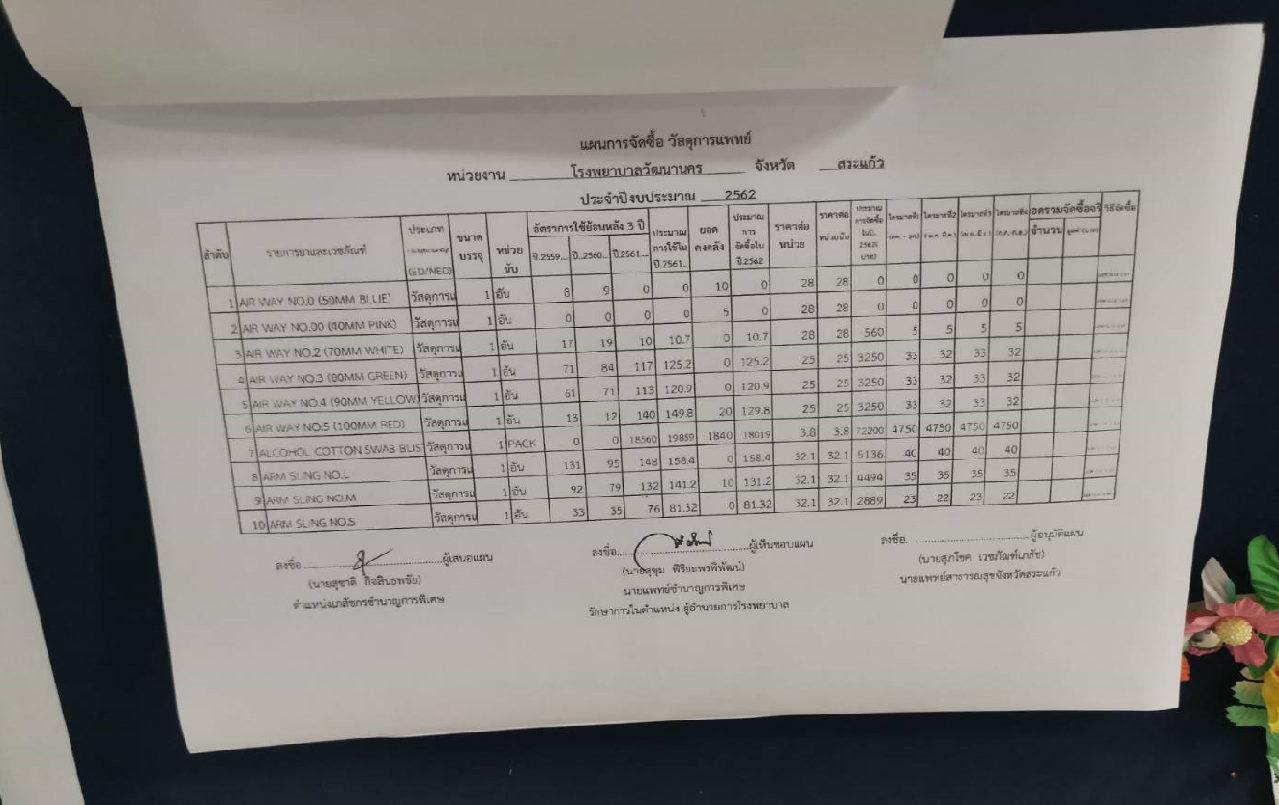 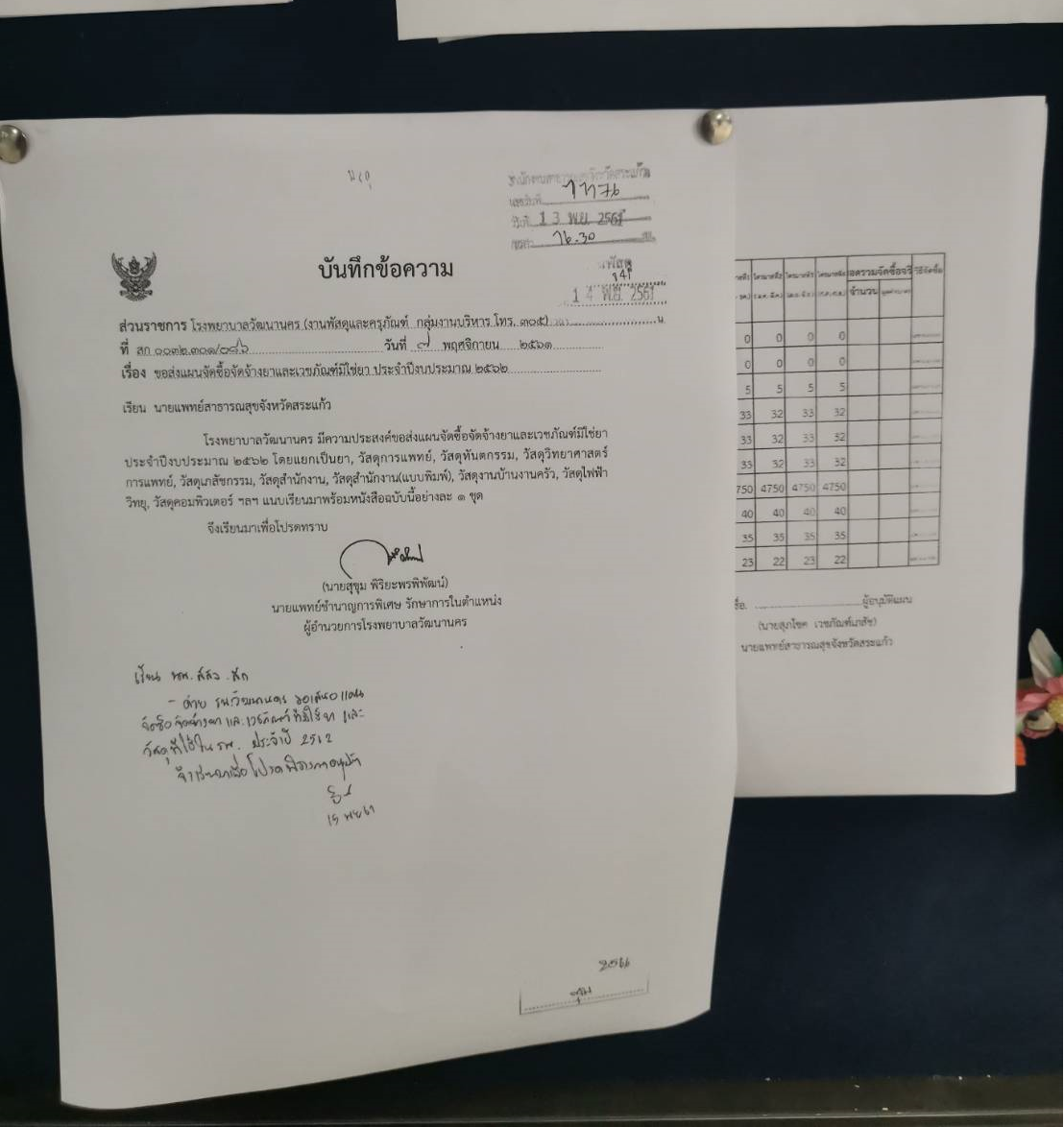 